Τελετή Απονομής Βραβείων 2017CY GPP AWARDS 2017 – EU EcolabelΠαρασκευή 15/12/2017Σε ειδική τελετή που έγινε τον Δεκέμβριο, ο Υπουργός Γεωργίας, Αγροτικής Ανάπτυξης και Περιβάλλοντος κ. Κουγιάλης, απένειμε τα Βραβεία Πράσινων Δημοσίων Συμβάσεων.   Στην τελετή η οποία πραγματοποιήθηκε από το Τμήμα Περιβάλλοντος σε συνεργασία με το Ενεργειακό Γραφείο Κυπρίων Πολιτών, απονεμήθηκε στο Συμβούλιο Αποχετεύσεων Λεμεσού – Αμαθούντας, Τιμητική Διάκριση για τη συμμετοχή του στο Διαγωνισμό Πράσινων Δημοσίων Συμβάσεων, CY GPP Awards 2017, στην Κατηγορία Γενική Πολιτική.Στη φωτογραφία ο Υπουργός παραδίδει στον κ. Δ. Μιχαηλίδη, Χημικό του Συμβουλίου Αποχετεύσεων Λεμεσού – Αμαθούντας, το σχετικό Πιστοποιητικό.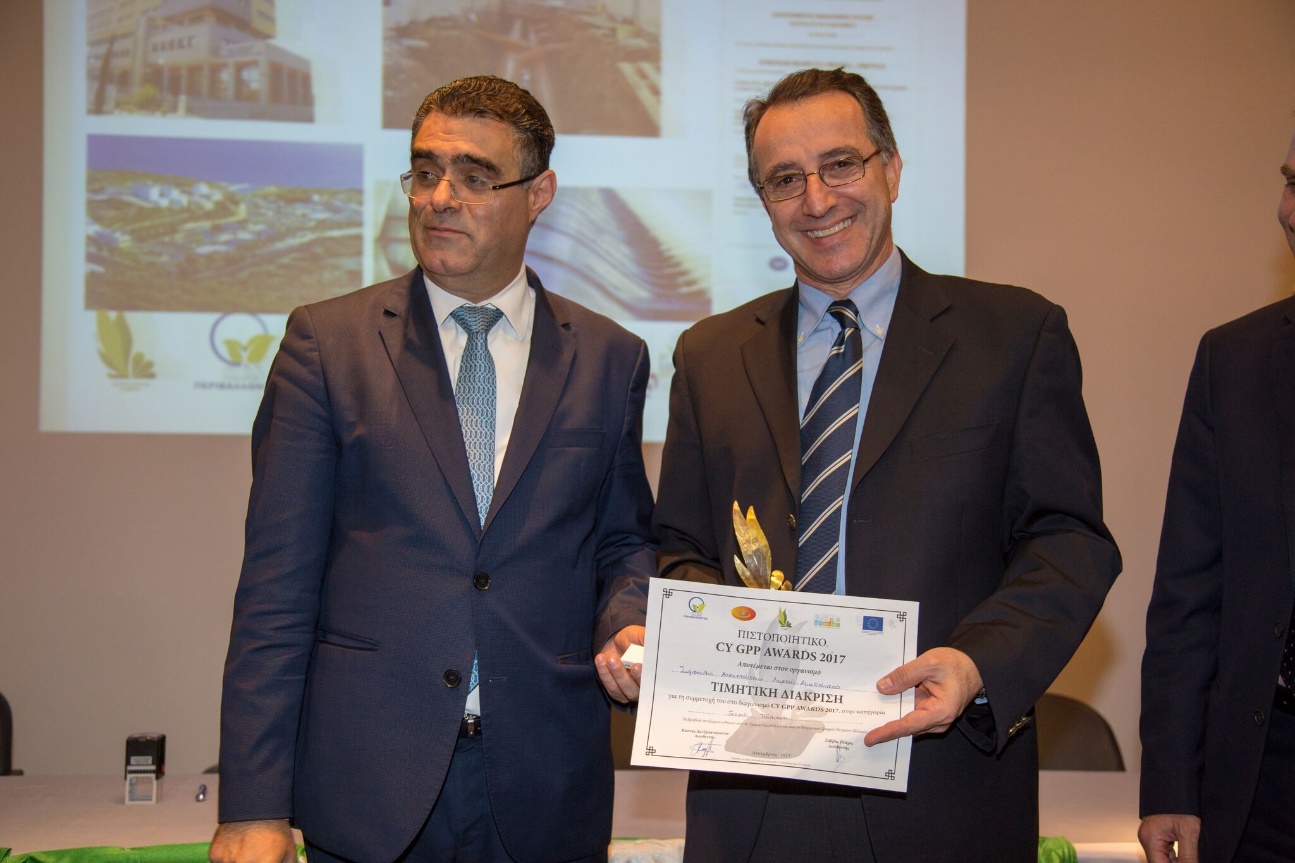 